桃園市大溪區戶政事務所團辦到府服務「自然人憑證IC卡」送件清單編號:送件日期:    年   月   日機關(單位)名稱:件數:     件聯絡人員:                   連絡電話: 機關(單位)地址: ==========================================================本所服務專線:(03)3883184分機35    傳真電話:(03)3877515    地    址:桃園市大溪區康莊路181號五樓※注意事項:1.每位申辦人須另行填寫自然人憑證申請資料表1份及附繳國民身分證正反面影本。2.依自然人憑證核發及管理作業要點規定，申辦自然人憑證須本人親自簽領，若發卡當日無法憑身分證正本親自簽領者，請申請人攜帶身分證正本親至本所領取。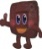 